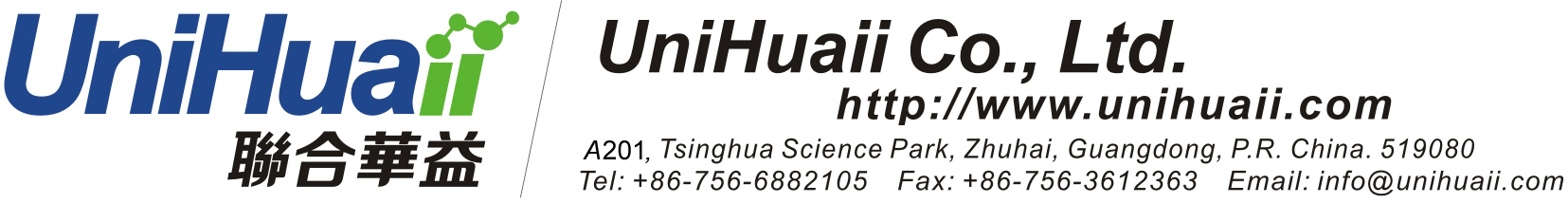 Drosophila Embryo Injection Order Form For Multi-component Sample as Injection Mix v3.2.1 Please use multiple pages if more than 3 orders* Target Chr., P-element, na; PhiC31, attP site chr.; CRISPR, genome editing chr..DNA Quality: Qiagen midi/maxi column?  Yes;  No; if “No” please specify: ___________________________________                   If DNA quality does not meet injection standard:  auto-upgrade to proper DNA Prep Service;  email me;  call meIf the plasmid is not AmpR, please specify:                                                                                                 Please provide construct map, sequence or restriction info if DNA Prep Service Z and/or Service X/W are requested: (attach/email separately)DNA lethal/toxic?  Yes;  No;  Maybe; Comment  ______________________________________________________                   Did you have problem with this construct(s) before?  No;  Not sure;  Yes"; if "Yes", please specify: ______________                    Additional molecular characterization service:  Service X (Molecular mapping for Plan B/C/RH/RI);  Service W (PCR confirmation for Plan H/I/K/M/N) Remark:                                                                                                                                                 Payment Method: For Company, we accept 100% pre-pay or immediate full payment orders only.For Institute (Please select ONLY one when submit this order form, and no discount for handling fee and shipping fee). 1. For Pre-pay orders, you will get a 25% discount. 2. For Immediate full payment orders submitted together with your order form, you will get a 20% discount. 3. For immediately 50% payment orders submitted together with your order form and the balance paid after the services are finished, you     will get a 10% discount. 4. Full payment after the services are finished.Instructions:Please fill out all information on the first page and email/send us the form (page one alone is ok) with the DNA/bacteria/other injectable samples and Drosophila stains. This form can be photocopied and reserved for future direct orders. Please use multiple forms if the total order number is more than ten.Please refer to www.unihuaii.com for updated service and pricing information.Please send the samples as individual tubes if that’s ok for you.  Please send at least 50 µg of DNA (prefer 0.5 µg/µl in water) per “Service Qty” purchased.  For PhiC31 injection please send at least 20 µg of DNA (prefer >0.5 µg/µl in water) per “Service Qty”.  For CRISPR injections please send at least 20 µg of DNA (prefer >0.5 µg/µl in water) per component or at least 30 µl of the direct injection mix.If you are sending samples for the DNA Prep Service, please send about 3~5μg DNA for bacteria transformation and the quality control test. If you prefer to send bacteria please send it on stab agar for better shipping protection. Please include simple plasmid maps or restriction information for the quality control restriction test.If you have any inquiry, please contact: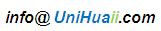 Service:Plan A: 	P-element Basic - injection only (ship larvae)Plan B: 	P-element Standard - Plan A plus generation of stable w+ or y+ transformants (back-cross and ship transformants)Plan C: 	P-element Premium - Plan B plus balancingPlan B+C: 	Plan C plus an early/partial shipment of Plan B. i.e. ship Plan B first (this shipment may not contain all lines), then regular Plan C shipment when finishPlan G: 	PhiC31 Basic - injection only (ship larvae)Plan H: 	PhiC31 Standard - Plan G plus generation of stable w+ or y+ transformants (back-cross and ship transformants)Plan I: 	PhiC31 Premium - Plan H plus balancingPlan H+I: 	Plan I plus an early/partial shipment of Plan H. i.e. ship Plan H first (this shipment may not contain all lines), then regular Plan I shipment when finish Plan K: 	PhiC31 non-Standard service - PhiC31 one-shoot-3x-Plan H-Service for large BACs (BACs >30 kb only) or difficult-to-be-transformed plasmid. You may choose 1, 2 or 3 strains for the 600+ embryos. Free Service W1 is includedPlan M: 	MiMIC Injection Service Package #1 - New strain ordering/preparation + DNA preparation + Injection + Screening + BalancingPlan N: 	MiMIC Injection Service Package #2 - Plan M plus PCR verification of strain/construct (Service W3) and PCR determination of the orientation of transfromants (Service W4)Plan RG: 	Genome Engineering Basic - injection only (ship larvae only) for CRISPR Plan RH:	Genome Engineering Standard - Plan RG plus generation of stable w+ or y+ transformants (back-cross and ship transformants). The Cas9-containing chromosome may NOT be removedPlan RI:	Genome Engineering Premium - Plan RH plus balancing. The Cas9-containing chromosome WILL BE removedPlan RH+RI:	Plan RI plus an early/partial shipment of Plan RH. i.e. ship Plan RH first (this shipment may not contain all lines), then regular Plan F shipment when finishPlan D: 	Other Injections Basic - injection only (ship larvae).  piggyBac, Minos, or anything injectablePlan E: 	Other Injections Standard - Plan D plus generation of stable w+ or y+ transformants (back-cross and ship transformants)Plan F: 	Other Injections Premium - Plan E plus balancingPlan E+F: 	Plan F plus an early/partial shipment of Plan E. i.e. ship Plan E first (this shipment may not contain all lines), then regular Plan F shipment when finishService Z:    DNA Prep Service. One Qiagen midiprep is enough for 3 “Service Qty”. If you know exactly which DNA Prep Service you are going to order please put “Z1: Regular Midi”, “Z2: BAC Midi (<30 kb)”, “Z3: BAC Maxi (30~80 kb)”, or “Z4: BAC Maxi (>80 kb)”Service X: 	Transposable elements mapping for Plan B/C in DNA sequence level (genome insertion site), or CRISPR mutant mapping for Plan RH/RI in DNA sequence level (HDR border regions). The final charge will be added when the number of transformant is reportedService W:    Genomic PCR confirmation of insertion on landing sites for Plan H/I/M/N (see web site for different charges). The final charge will be added when the number of w+ is reported.  Service W1 for Plan H/I; Service W2 for PhiC31-RMCE; Service W3/4 for Plan M/NFluorescence:	Screen for fluorescent phenotypes (CFP or GFP or YFP or RFP/DsRed) on the adult eyes. This can be combined with the w+/y+ screening or can be the solo screening of the transformation. vermilion+	Screen for vermilion eye phenotypeLoss of XX:    Screen for "Loss of Something" phenotypeNew strain:   You can send us your own strain for injection. Sending it two months prior to the DNA samples is recommendedShipping:	You need to provide us your FedEx account. We will use your account for shipping. Otherwise we will use our own FedEx account or equivalent courier serviceHandling: 	Handling fee per order, no mater 1 sample, 10 samples or 100 samples, a fixed handling feeService Quantity:For Plan A/B/C/D/E/F, “1x” service quantity means >200 embryos wil be injected. Please purchase more “Service Qty” if the construct is large or difficult to be transformed.  For example, a pCaspeR-based plasmid containing a 15 kb insert might need “3x” quantities Plan B service.For Plan G/H/I, “1x” service quantity means >200 embryos (usually, F1 of the cross of selected docking-site strain to the PhiC31-source strain) will be injected.For Plan K, “1x” service quantity means >600 embryos (usually, F1 of the cross of selected docking-site strain to the PhiC31-source strain) will be injected to one, two or three strains.For Plan M/N, "1x" service quantity means >300 embryos (usually, F1 of the cross of MiMIC strain to the PhiC31-source strain) will be injected. For Plan RG/RH/RI, "1x" service quantity means >200~300 embryos (any Cas9 strain, or strain of your choice, or the F1 of a Cas9 cross) will be injected.Please purchase more "service" if the construct is large or difficult to transform. Injection Stock:Please choose the strain for transformation. You will be charged CNY740 extra handling fee if your own strain is submitted the first time. We will keep the strain for three months for your future orders free of charge. If you submit next order after that period, you will have to pay the 740RMB again. Or you may send us an email to discuss the schedule of the new orders. For Plan A/B/C/D/E/F, please put w1118, yw or "the name of your own strain".For Plan G/H/I, please refer to our website for the updated strain list and the transformation scores. Please fill in the Bloomington Stock Number of the strain or attP site name. You may put "?" in the form and for example say, "choose the fastest available strain for me", or "choose the higher transformation efficiency Basler 2L strain for me", etc.For Plan K, please refer to above (Plan G/H/I) and put one, two or three strain(s) in the form.For Plan M/N, please refer to Flybase/Mi{MIC}, BDSC/Mi{MIC}and GDP/MI Line Search website and fill in the BDSC number or the MI number.For Plan RG/RH/RI, please refer to CRISPR for the updated strain list and put w1118, yw or 51323, 51324, CAS-xxxx, CDF2, or "the name of your own strain" or “your own strain x 51323”, etc. Please ship samples and the 1st page (or more pages of samples) of this order form to:UniHuaii Co., Ltd.A201, Tsinghua Science ParkZhuhai, Guangdong, P.R. China. 519080 Tel: +86 756 6882105Please carefully use parafilm sealed the sample and no need to use any freezing.No.Label on tubeDNA Conc.  (µg/µl)DNA Amount (µg)Buffer(e.g. H2O)EmptyVectorNameEmptyVector Size (kb)Insert Size (kb)DNA Prep. Service (Z1/Z2/Z3/Z4/No)Target Chr.*(X/II/III/IV/na)Service Type (A/B/C/G/H/I/K/M/N/RG/RH/RI/D/E/F)Service Qty.Screening Marker (w+/y+/v+/CFP/GFP/YFP/RFP/DsRedloss of XX/other/na)Injection StockShipping InformationShipping InformationBilling Information (same as shipping? )Billing Information (same as shipping? )*Submitter Name:PI Name:*Email Address:Payer Name:*Institute/Company:*Email Address:*Shipping Address:*Institute/Company:Shipping Address:*Billing Address:ZIP code:Billing Address:*Country:ZIP code:*Tel No.:*Country:Fax No.:*Tel No.:*FedEx a/c No.:Fax No.: